QR-koder til laminering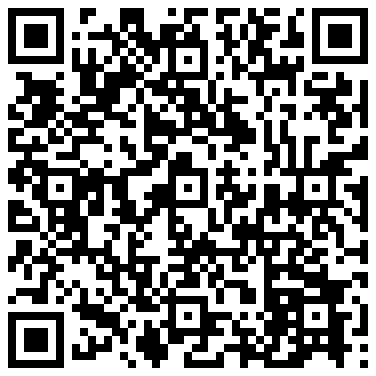 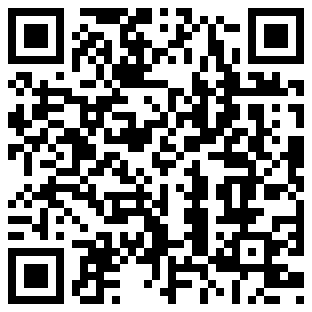 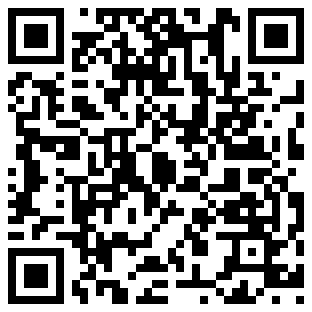 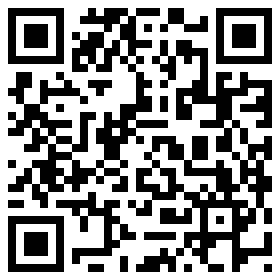 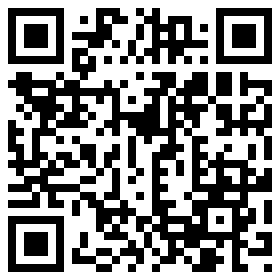 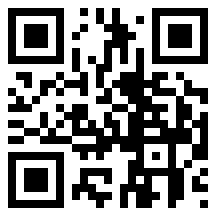 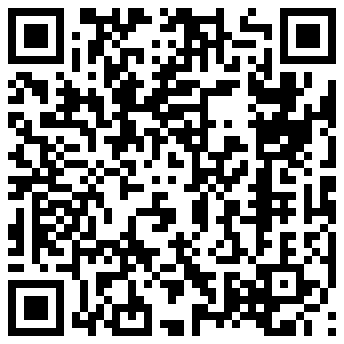 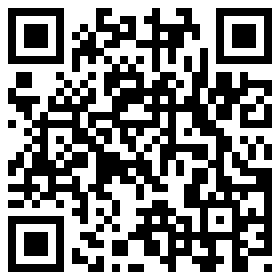 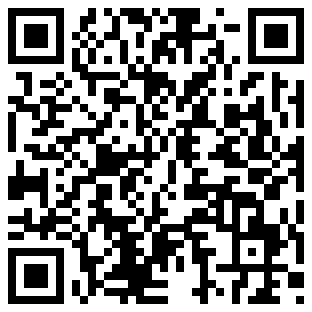 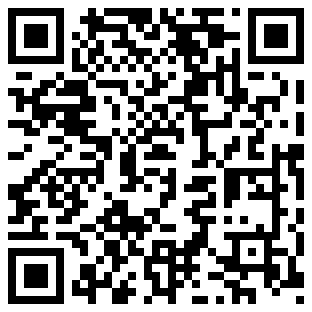 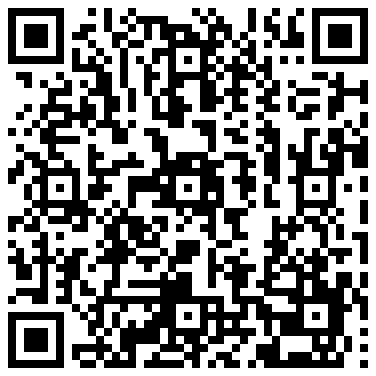 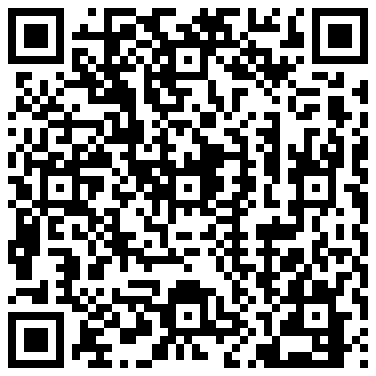 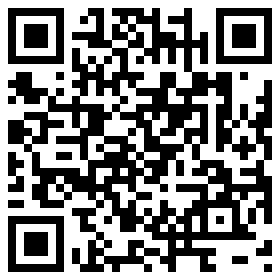 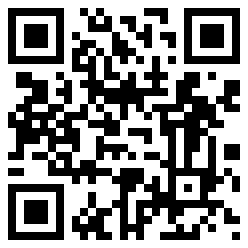 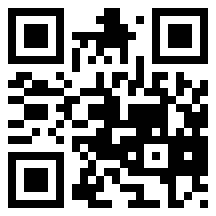 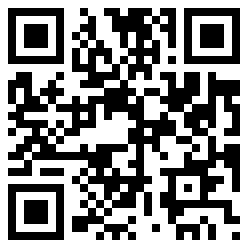 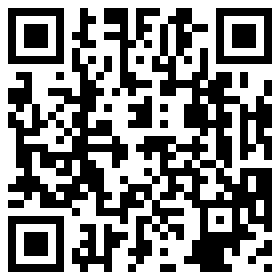 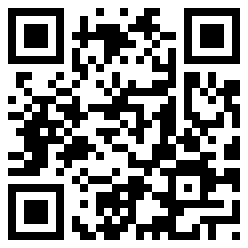 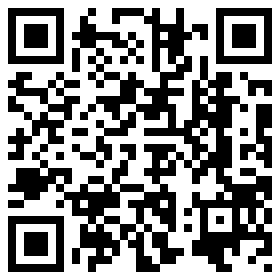 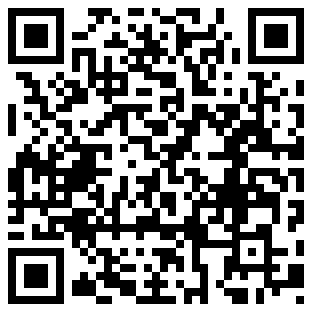 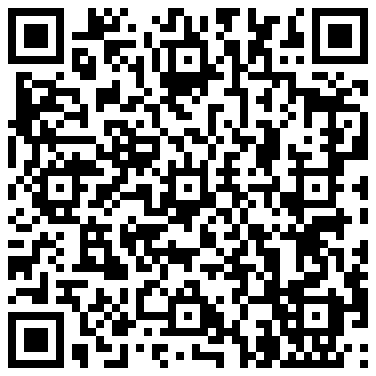 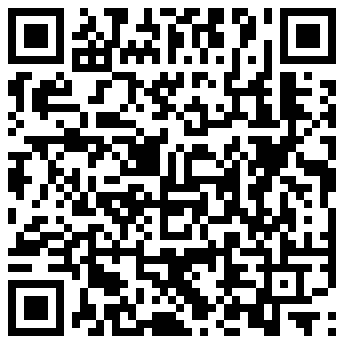 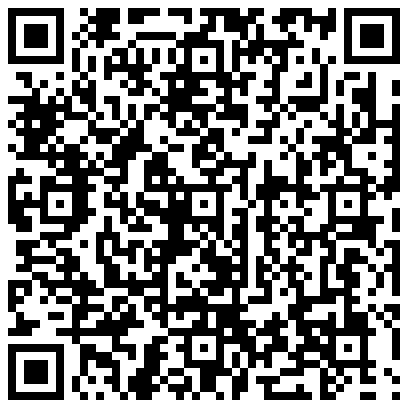 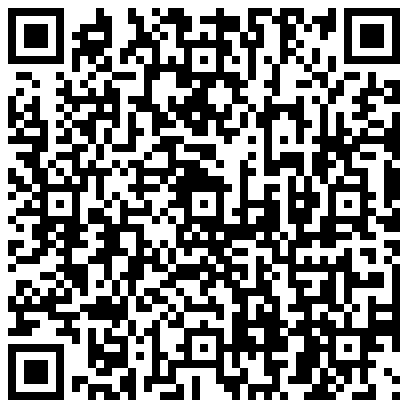 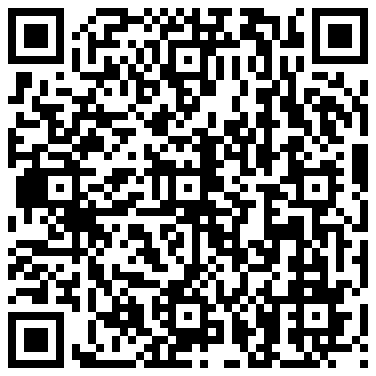 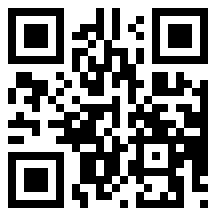 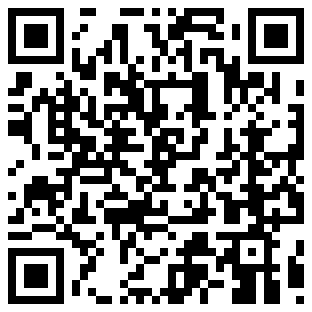 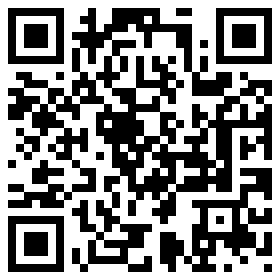 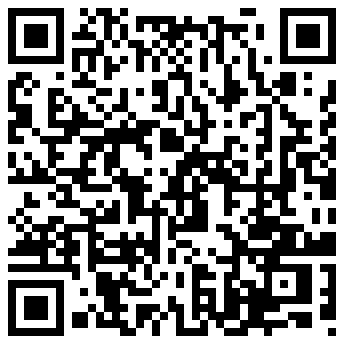 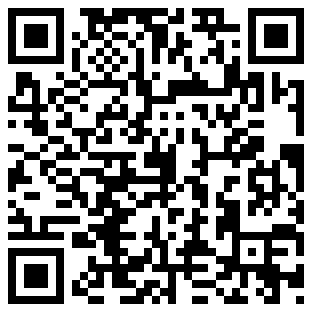 